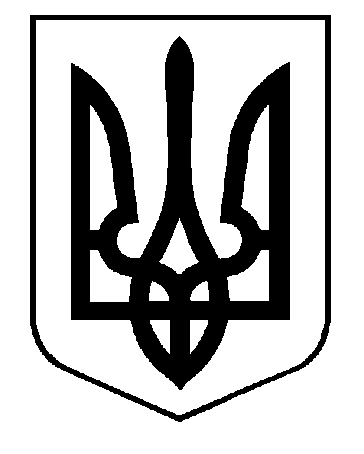 УКРАЇНАВИКОНАВЧИЙ КОМІТЕТСАФ’ЯНІВСЬКОЇ СІЛЬСЬКОЇ РАДИ ІЗМАЇЛЬСЬКОГО РАЙОНУ ОДЕСЬКОЇ ОБЛАСТІРІШЕННЯ24 березня 2022 року									 № 39Про присвоєння адреси об’єкту нерухомого майна –житловому будинкупо вул. Мирна, 11 в с. МатроскаІзмаїльського району Одеської області	Відповідно до ст. 31 Закону України «Про місцеве самоврядування в Україні»,                     ст. 263Закону України «Про регулювання містобудівної діяльності»; Постанови Кабінету Міністрів України від 07.07.2021р. № 690 «Про затвердження Порядку присвоєння адрес об’єктам будівництва, об’єктам нерухомого майна», розглянувши заяву Магальової Юліяни Данилівни та Магальова Михайла Миколайовича про присвоєння адресного номеру об’єкту нерухомого майна – житловому будинку, розташованому по вул. Мирна, 11 в с. Матроска, договір про поділ майна від 25 січня 2022 року, виконавчий комітет Саф’янівської сільської ради Ізмаїльського району Одеської областіВИРІШИВ:Присвоїти об’єкту нерухомості, який складається з: літ. «А» - житловий будинок,  загальною площею – 92,8кв.м., житловою площею – 43,3кв.м., літ. «Б» - гараж, № 6,7 – надвірні споруди, нову адресу – с. Матроска, Ізмаїльського району Одеської області, вул. Мирна, 11-А.Залишити об’єкту нерухомості, який складається з: літ. «В» - житловий будинок,  загальною площею – 80,7 кв.м., житловою площею – 35,6 кв.м., літ. «Г» - сарай, літ. «Д» - вбиральня, літ. «Е» - гараж, літ. «Ж» - гараж, № 1,2,3,4,5,8 – надвірні споруди, нову адресу – с. Матроска, Ізмаїльського району Одеської області, вул. Мирна, 11.Зобов’язати Магальову Юліяну Данилівну та Магальова Михайла Миколайовича оформити документацію згідно діючого законодавства та протягом 30 днів встановити адресну табличку на об’єкт нерухомого майна.В.о. завідувача сектору містобудування та архітектури Саф’янівської сільської ради Ізмаїльського району Одеської області забезпечити внесення відомостей в Єдину державну електронну систему в сфері будівництва.Контроль за виконанням даного рішення покласти на  керуючого справами Саф’янівської сільської ради Вячеслава СУДДЮ.Саф’янівський сільський голова				        Наталія ТОДОРОВА